Allegato    3AL DIRIGENTE SCOLASTICODELL’ISTITUTO COMPRENSIVO “A. DI MEO”AUTODICHIARAZIONEAi sensi degli art. 46 e 47 del D.P.R. 445 del 28.12.2000 e s.m.i., consapevole delle sanzioni penali previste dall’art. 76 del D.P.R. n. 445/2000 e s.m.i., nel caso di mendaci dichiarazioni, falsità negli atti, uso o esibizione di atti falsi o contenenti dati non più rispondenti a veritàIl Sottoscritto,  Cognome  		 	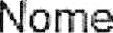 Luogo di nascita 		Data di nascita  		                   Residenza 	Cell.   	Documento di riconoscimento  	                                                                                               Genitore  dell’aIunno	 	 iscritto presso la scuola  	 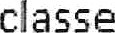    sotto la propria responsabilità            sez  	DICHIARA CHE IL PROPRIO FIGLIO/A:-		non presenta sintomatologia respiratoria o febbre superiore a 37.5° C in data odierna e nei tre giorni precedenti;di non essere stato in quarantena o isolamento domiciliare negli ultimi 14 giorni;di non essere stato a contatto con  persone positive, per quanto a conoscenza del dichiarante, negli ultimi 14 giorni.La presente autodichiarazione viene rilasciata quale misura di prevenzione correlata con l'emergenza pandemica del SARS CoV 2.Firma leggibile del genitore                                                                                                                      ______________	                                                